Canadian Skinny-Bundle Rules to Kick in Next Week Canadian cable operators required to offer consumers a "skinny basic" pay-TV plan for $25 per month or less by next week have released details about the new offerings. Shaw Communications and Rogers Communications are offering basic packages that include both local and popular US network programming. Rogers also unveiled some news and sports packages priced from $3 to $18 per month. 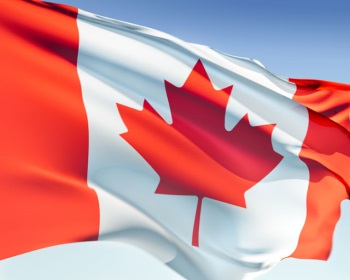 The Toronto Star 2/25/16http://www.thestar.com/business/2016/02/25/skinny-basic-tv-at-25-a-month-coming-next-week.html